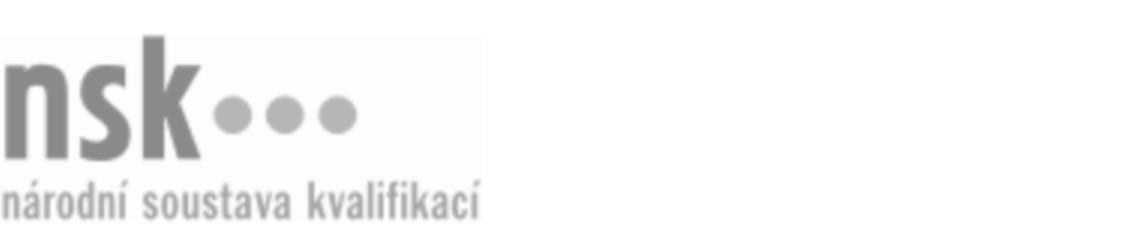 Kvalifikační standardKvalifikační standardKvalifikační standardKvalifikační standardKvalifikační standardKvalifikační standardKvalifikační standardKvalifikační standardSamostatný projektant / samostatná projektantka elektroenergetických stanic (kód: 26-040-R) Samostatný projektant / samostatná projektantka elektroenergetických stanic (kód: 26-040-R) Samostatný projektant / samostatná projektantka elektroenergetických stanic (kód: 26-040-R) Samostatný projektant / samostatná projektantka elektroenergetických stanic (kód: 26-040-R) Samostatný projektant / samostatná projektantka elektroenergetických stanic (kód: 26-040-R) Samostatný projektant / samostatná projektantka elektroenergetických stanic (kód: 26-040-R) Samostatný projektant / samostatná projektantka elektroenergetických stanic (kód: 26-040-R) Autorizující orgán:Ministerstvo průmyslu a obchoduMinisterstvo průmyslu a obchoduMinisterstvo průmyslu a obchoduMinisterstvo průmyslu a obchoduMinisterstvo průmyslu a obchoduMinisterstvo průmyslu a obchoduMinisterstvo průmyslu a obchoduMinisterstvo průmyslu a obchoduMinisterstvo průmyslu a obchoduMinisterstvo průmyslu a obchoduMinisterstvo průmyslu a obchoduMinisterstvo průmyslu a obchoduSkupina oborů:Elektrotechnika, telekomunikační a výpočetní technika (kód: 26)Elektrotechnika, telekomunikační a výpočetní technika (kód: 26)Elektrotechnika, telekomunikační a výpočetní technika (kód: 26)Elektrotechnika, telekomunikační a výpočetní technika (kód: 26)Elektrotechnika, telekomunikační a výpočetní technika (kód: 26)Elektrotechnika, telekomunikační a výpočetní technika (kód: 26)Týká se povolání:Samostatný projektant elektroenergetických stanicSamostatný projektant elektroenergetických stanicSamostatný projektant elektroenergetických stanicSamostatný projektant elektroenergetických stanicSamostatný projektant elektroenergetických stanicSamostatný projektant elektroenergetických stanicSamostatný projektant elektroenergetických stanicSamostatný projektant elektroenergetických stanicSamostatný projektant elektroenergetických stanicSamostatný projektant elektroenergetických stanicSamostatný projektant elektroenergetických stanicSamostatný projektant elektroenergetických stanicKvalifikační úroveň NSK - EQF:666666Odborná způsobilostOdborná způsobilostOdborná způsobilostOdborná způsobilostOdborná způsobilostOdborná způsobilostOdborná způsobilostNázevNázevNázevNázevNázevÚroveňÚroveňZajišťování údajů z katastru nemovitostíZajišťování údajů z katastru nemovitostíZajišťování údajů z katastru nemovitostíZajišťování údajů z katastru nemovitostíZajišťování údajů z katastru nemovitostí55Orientace v legislativních a technických normách z oblasti elektroOrientace v legislativních a technických normách z oblasti elektroOrientace v legislativních a technických normách z oblasti elektroOrientace v legislativních a technických normách z oblasti elektroOrientace v legislativních a technických normách z oblasti elektro55Dodržování předpisů BOZP a požární ochrany v elektroenergetických projektechDodržování předpisů BOZP a požární ochrany v elektroenergetických projektechDodržování předpisů BOZP a požární ochrany v elektroenergetických projektechDodržování předpisů BOZP a požární ochrany v elektroenergetických projektechDodržování předpisů BOZP a požární ochrany v elektroenergetických projektech55Zpracovávání projektové dokumentace elektroenergetických stanicZpracovávání projektové dokumentace elektroenergetických stanicZpracovávání projektové dokumentace elektroenergetických stanicZpracovávání projektové dokumentace elektroenergetických stanicZpracovávání projektové dokumentace elektroenergetických stanic66Orientace v předpisech pro obchodní měřeníOrientace v předpisech pro obchodní měřeníOrientace v předpisech pro obchodní měřeníOrientace v předpisech pro obchodní měřeníOrientace v předpisech pro obchodní měření55Prokázat znalost navrhování rozvaděčů VN (vysokého napětí) a NN  (nízkého napětí)Prokázat znalost navrhování rozvaděčů VN (vysokého napětí) a NN  (nízkého napětí)Prokázat znalost navrhování rozvaděčů VN (vysokého napětí) a NN  (nízkého napětí)Prokázat znalost navrhování rozvaděčů VN (vysokého napětí) a NN  (nízkého napětí)Prokázat znalost navrhování rozvaděčů VN (vysokého napětí) a NN  (nízkého napětí)66Orientace v problematice připojování decentrálních zdrojů do distribučních sítíOrientace v problematice připojování decentrálních zdrojů do distribučních sítíOrientace v problematice připojování decentrálních zdrojů do distribučních sítíOrientace v problematice připojování decentrálních zdrojů do distribučních sítíOrientace v problematice připojování decentrálních zdrojů do distribučních sítí55Provádění technických výpočtů souvisejících s projekty elektroenergetických stanicProvádění technických výpočtů souvisejících s projekty elektroenergetických stanicProvádění technických výpočtů souvisejících s projekty elektroenergetických stanicProvádění technických výpočtů souvisejících s projekty elektroenergetických stanicProvádění technických výpočtů souvisejících s projekty elektroenergetických stanic66Vyhodnocení požadavků investorů staveb a dotčených orgánů státní správy a dalších subjektůVyhodnocení požadavků investorů staveb a dotčených orgánů státní správy a dalších subjektůVyhodnocení požadavků investorů staveb a dotčených orgánů státní správy a dalších subjektůVyhodnocení požadavků investorů staveb a dotčených orgánů státní správy a dalších subjektůVyhodnocení požadavků investorů staveb a dotčených orgánů státní správy a dalších subjektů66Provádění prací stavební předprojektové přípravy, např. zaměření, dokumentace stávajícího stavuProvádění prací stavební předprojektové přípravy, např. zaměření, dokumentace stávajícího stavuProvádění prací stavební předprojektové přípravy, např. zaměření, dokumentace stávajícího stavuProvádění prací stavební předprojektové přípravy, např. zaměření, dokumentace stávajícího stavuProvádění prací stavební předprojektové přípravy, např. zaměření, dokumentace stávajícího stavu55Řešení majetkoprávních vztahů a vyřizování správních řízení a povolení podle investičních záměrů a technicko-ekonomických požadavkůŘešení majetkoprávních vztahů a vyřizování správních řízení a povolení podle investičních záměrů a technicko-ekonomických požadavkůŘešení majetkoprávních vztahů a vyřizování správních řízení a povolení podle investičních záměrů a technicko-ekonomických požadavkůŘešení majetkoprávních vztahů a vyřizování správních řízení a povolení podle investičních záměrů a technicko-ekonomických požadavkůŘešení majetkoprávních vztahů a vyřizování správních řízení a povolení podle investičních záměrů a technicko-ekonomických požadavků66Projednávání náležitostí územního a stavebního řízení s jeho účastníkyProjednávání náležitostí územního a stavebního řízení s jeho účastníkyProjednávání náležitostí územního a stavebního řízení s jeho účastníkyProjednávání náležitostí územního a stavebního řízení s jeho účastníkyProjednávání náležitostí územního a stavebního řízení s jeho účastníky66Zajišťování podkladů pro územní a stavební řízení pro stavbu elektroenergetických stanicZajišťování podkladů pro územní a stavební řízení pro stavbu elektroenergetických stanicZajišťování podkladů pro územní a stavební řízení pro stavbu elektroenergetických stanicZajišťování podkladů pro územní a stavební řízení pro stavbu elektroenergetických stanicZajišťování podkladů pro územní a stavební řízení pro stavbu elektroenergetických stanic55Vypracovávání rozpočtů staveb obvyklé složitostiVypracovávání rozpočtů staveb obvyklé složitostiVypracovávání rozpočtů staveb obvyklé složitostiVypracovávání rozpočtů staveb obvyklé složitostiVypracovávání rozpočtů staveb obvyklé složitosti66Autorský dozor na realizovaných stavbách, kontrola prováděcích projektů stavebních dělAutorský dozor na realizovaných stavbách, kontrola prováděcích projektů stavebních dělAutorský dozor na realizovaných stavbách, kontrola prováděcích projektů stavebních dělAutorský dozor na realizovaných stavbách, kontrola prováděcích projektů stavebních dělAutorský dozor na realizovaných stavbách, kontrola prováděcích projektů stavebních děl66Ovládání grafických programů pro projektováníOvládání grafických programů pro projektováníOvládání grafických programů pro projektováníOvládání grafických programů pro projektováníOvládání grafických programů pro projektování66Dodržování zásad ochrany životního prostředí v elektroenergetických projektechDodržování zásad ochrany životního prostředí v elektroenergetických projektechDodržování zásad ochrany životního prostředí v elektroenergetických projektechDodržování zásad ochrany životního prostředí v elektroenergetických projektechDodržování zásad ochrany životního prostředí v elektroenergetických projektech55Samostatný projektant / samostatná projektantka elektroenergetických stanic,  29.03.2024 2:01:24Samostatný projektant / samostatná projektantka elektroenergetických stanic,  29.03.2024 2:01:24Samostatný projektant / samostatná projektantka elektroenergetických stanic,  29.03.2024 2:01:24Samostatný projektant / samostatná projektantka elektroenergetických stanic,  29.03.2024 2:01:24Strana 1 z 2Strana 1 z 2Kvalifikační standardKvalifikační standardKvalifikační standardKvalifikační standardKvalifikační standardKvalifikační standardKvalifikační standardKvalifikační standardPlatnost standarduPlatnost standarduPlatnost standarduPlatnost standarduPlatnost standarduPlatnost standarduPlatnost standarduStandard je platný od: 06.01.2023Standard je platný od: 06.01.2023Standard je platný od: 06.01.2023Standard je platný od: 06.01.2023Standard je platný od: 06.01.2023Standard je platný od: 06.01.2023Standard je platný od: 06.01.2023Samostatný projektant / samostatná projektantka elektroenergetických stanic,  29.03.2024 2:01:24Samostatný projektant / samostatná projektantka elektroenergetických stanic,  29.03.2024 2:01:24Samostatný projektant / samostatná projektantka elektroenergetických stanic,  29.03.2024 2:01:24Samostatný projektant / samostatná projektantka elektroenergetických stanic,  29.03.2024 2:01:24Strana 2 z 2Strana 2 z 2